**Announcement**Cruz Events is holding a contest. This contest will give campus principals a chance to enter and win a Welcome Back balloon garland backdrop. This will be for the first day of the 2021-2022 school year.Information has been shared with local district superintendents. I ask that you share with your campus principal friends. See flyer below for more information. Thank you! #FirstDayOfSchool2022 #WelcomeBack #SupportEducation #CruzEvents**Port Arthur ISD**Nederland ISD**Port Neches-Groves ISD**Tekoa Charter**Bob Hope Charter**Sabine ISD**Beaumont ISD**Hamshire-Fannett ISD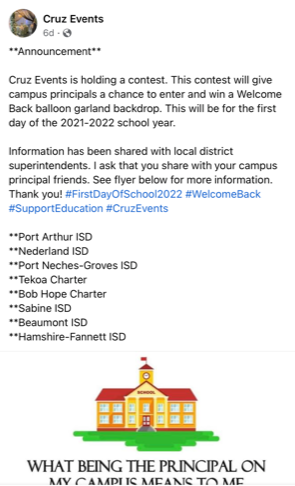 